Nombre: ____________________Fecha: _______________________Español 300 con Señora GriffinProyecto Creativo: Video de Música Sobre la GramáticaEl Propósito: El propósito de este proyecto final es repasar un concepto gramatical que aprendimos este semestre mientras que practicamos nuestras habilidades de comunicación, conexiones, y comunidades de los 5 Cs.La Tarea:Para este proyecto, Uds. tienen que crear un video de música creativa sobre cualquier concepto gramatical que aprendimos este semestre. Escaneen el código QR par ver un ejemplo bueno: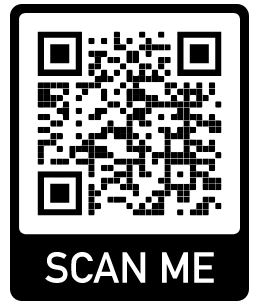 Las Reglas:Van a trabajar en grupos de 4. Cada persona tiene que aparecer en el video.El video tiene que ser entre 2 y 5 minutos.El video tiene que usar música para explicar su concepto gramatical.El video tiene que ser apropiado para la escuela.Van a cargar sus videos completos en formato .mp4 en sus portfolios de estudiantes: Portfolios de Estudiantes - ¡Bienvenidos al Español con Señora Griffin! (weebly.com)Fecha Límite: 31 de diciembre 2021 a las 0900La Rúbrica: Nota Final:  ________/20 puntosOrganización     /5Creatividad     /5Contenido     /5Participación     /5El video es 2-5 minutosLos compañeros de clase pueden reconocer el tema gramaticalEl video está cargada a la ubicación correctaEl video es de formato .mp4Explica paso por paso como usar el conceptoLetras originalesHay una esfuerza con los visuales (efectos digitales, ropa especial, accesorios, etc.)Incluye música (original o prestada)Los estudiantes conectan el tema a otros temas/conocimientos de la clase¡El video es divertido!Contiene por lo menos 1 concepto gramatical de este semestreLa información presentada es correctaUso de por lo menos 5 palabras de vocabularioIncluye por lo menos 1 ejemplo de la aplicación del concepto explicado Los estudiantes clarifican cuando usamos esta regla gramaticalCada persona del grupo aparece en el video igualmenteLos estudiantes usan solamente el españolEl video está entregado a tiempoLos estudiantes hablan en voz alta y claraLos compañeros del grupo les dan una “calificación de colaboración” positiva en sus cuestionarios de realimentación 